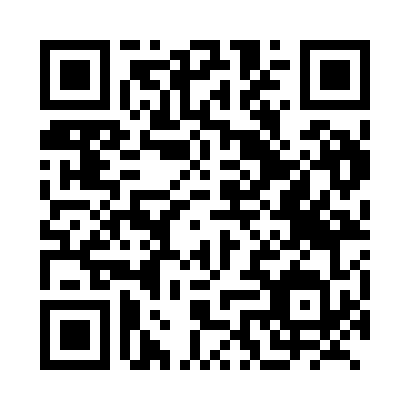 Prayer times for Pursat, CambodiaWed 1 May 2024 - Fri 31 May 2024High Latitude Method: NonePrayer Calculation Method: Muslim World LeagueAsar Calculation Method: ShafiPrayer times provided by https://www.salahtimes.comDateDayFajrSunriseDhuhrAsrMaghribIsha1Wed4:305:4412:013:126:197:292Thu4:305:4412:013:136:197:293Fri4:295:4312:013:136:197:294Sat4:295:4312:013:146:197:305Sun4:285:4312:013:146:207:306Mon4:285:4212:013:156:207:307Tue4:275:4212:013:156:207:318Wed4:275:4212:013:166:207:319Thu4:265:4112:013:166:207:3110Fri4:265:4112:013:176:217:3211Sat4:255:4112:013:176:217:3212Sun4:255:4012:013:186:217:3213Mon4:245:4012:013:186:217:3314Tue4:245:4012:013:196:227:3315Wed4:245:4012:013:196:227:3316Thu4:235:3912:013:206:227:3417Fri4:235:3912:013:206:227:3418Sat4:235:3912:013:216:237:3519Sun4:225:3912:013:216:237:3520Mon4:225:3912:013:226:237:3521Tue4:225:3812:013:226:247:3622Wed4:225:3812:013:226:247:3623Thu4:215:3812:013:236:247:3724Fri4:215:3812:013:236:247:3725Sat4:215:3812:013:246:257:3726Sun4:215:3812:013:246:257:3827Mon4:205:3812:023:256:257:3828Tue4:205:3812:023:256:267:3929Wed4:205:3812:023:256:267:3930Thu4:205:3812:023:266:267:3931Fri4:205:3812:023:266:267:40